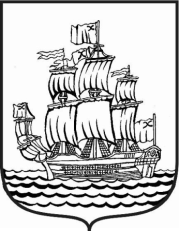 МУНИЦИПАЛЬНЫЙ СОВЕТМУНИЦИПАЛЬНОГО ОБРАЗОВАНИЯмуниципальный округ Адмиралтейский округ6 созыв_____________________________________________________________________________________РЕШЕНИЕ № 18Санкт - Петербург 					                                 от 08 декабря 2023 года                                                                                                             протокол № 8«О назначении публичных слушаний проекта Решения Муниципального Совета МО Адмиралтейский округ «О бюджете МО Адмиралтейский округ на очередной 2024 год и плановый период 2025 и 2026 годов»В соответствии с положениями Федерального закона «Об общих принципах организации местного самоуправления в Российской Федерации», Закона              Санкт-Петербурга «Об организации местного самоуправления в Санкт-Петербурге» и Устава МО Адмиралтейский округ Муниципальный Совет МО Адмиралтейский округ решил:Сформировать комиссию по проведению публичных слушаний проекта Решения Муниципального Совета МО Адмиралтейский округ «О бюджете МО Адмиралтейский округ на очередной 2024 год и плановый период 2025 и 2026 годов» (далее – проект Решения) в составе: председатель комиссии – Крылов Н.В., члены комиссии – Никонов Г.Л., Волкова В.А.;Возложить обязанности по сбору предложений и замечаний граждан по проекту Решения на Никонова Г.Л., адрес: Санкт-Петербург, ул. Декабристов, д. 18, тел. 312-31-83;Провести публичные слушания проекта Решения 19 декабря 2023 года в 1730 по адресу: Санкт-Петербург, ул. Почтамтская, д. 11;Обнародовать настоящее Решение путем размещения его на официальном сайте МО Адмиралтейский округ admiralokrug.ru.Глава МО Адмиралтейский округ                                        	                          Е.П. Барканов